Межрегиональная конференция29 ноября 2019 годаРоссийская Федерация, город Ставрополь____________________________________________________________________Тема конференции:«Особенности и преимущества современного третейского разбирательства, включая международный коммерческий арбитраж» Краткая информация по теме Конференции:В целях реформирования третейского разбирательства, включая международный коммерческий арбитраж, в Российской Федерации, были приняты следующие законы: - Федеральный закон от 29.12.2015 № 382-ФЗ (ред. от 25.12.2018) «Об арбитраже (третейском разбирательстве) в Российской Федерации» (далее – «Закон об арбитраже»);- Федеральный закон от 29.12.2015 № 409-ФЗ (ред. от 03.07.2016) «О внесении изменений в отдельные законодательные акты Российской Федерации и признании утратившим силу пункта 3 части 1 статьи 6 Федерального закона «О саморегулируемых организациях» в связи с принятием Федерального закона «Об арбитраже (третейском разбирательстве) в Российской Федерации», которым внесены значительные изменения и дополнения в Закон Российской Федерации от 07.07.1993 № 5338-1 «О международном коммерческом арбитраже»;- Федеральный закон от 03.08.2018 № 295-ФЗ «О внесении изменений в отдельные законодательные акты Российской Федерации в связи с принятием Федерального закона «О специальных административных районах на территориях Калининградской области и Приморского края», которым внесены изменения в Закон об арбитраже, регулирующие отдельные вопросы третейского разбирательства, проводимого в специальных административных районах Российской Федерации;- Федеральный закон от 25.12.2018 № 485-ФЗ «О внесении изменений в отдельные законодательные акты Российской Федерации», которым внесены изменения в Закон об арбитраже и в Закон Российской Федерации от 07.07.1993 № 5338-1 «О международном коммерческом арбитраже».По результатам указанной реформы, право осуществлять деятельность по администрированию арбитража на постоянной основе, получили несколько НКО при которых образованы постоянно действующие арбитражные учреждения (ПДАУ), в том числе Арбитражный центр при Общероссийской общественной организации «Российский союз промышленников и предпринимателей» (Распоряжение Правительства Российской Федерации №798-р от 27.04.2017). Согласно статье 7.2. Положения об Арбитражном центре при РСПП, для выполнения функций Арбитражного центра при РСПП на определённых, территориях могут создаваться отделения Арбитражного центра при РСПП. Распоряжением Президента РСПП № РП-17 от 24.09.2018 создано Южное отделение Арбитражного центра при РСПП для выполнения функций Арбитражного центра при РСПП, вне места его нахождения и, прежде всего, в Южном и Северо-Кавказском федеральных округах (далее «Отделение»).Для удобства лиц, участвующих в арбитраже и в целях технического содействия в выполнении ответственными секретарями Арбитражного центра при РСПП отдельных функций по администрированию арбитража, Отделение может открывать офисы или представительства. Настоящая Конференция проводится в связи с открытием офиса Южного отделения Арбитражного центра при Российском союзе промышленников и предпринимателей, в городе Ставрополе.Конференция проводится в целях обсуждения с участием деловых кругов представителей банковского, адвокатского и юридического сообществ Ставропольского края и прилегающих к нему регионов преимуществ, особенностей и иных актуальных вопросов нового (послереформенного) третейского разбирательства в Российской Федерации, включая международный коммерческий арбитраж, а также практики выполнения государственными судами функций содействия и контроля в отношении третейских судов и международных коммерческих арбитражей.К участию в Конференции приглашаются также арбитры Южной территориальной коллегии Арбитражного центра при РСПП. Конференция проводится в форме тематических «Круглых столов» (дискуссий).Организаторы Конференции:- Арбитражный центр при РСПП (Южное отделение Арбитражного центра при РСПП).- Ассоциация «Межрегиональный центр арбитража».- Ставропольское региональное отделение РСПП.- Федеральное государственное автономное образовательное учреждение высшего образования «Северо-Кавказский федеральный университет».Информационная поддержка Конференции:- Общероссийский журнал «Третейский суд» 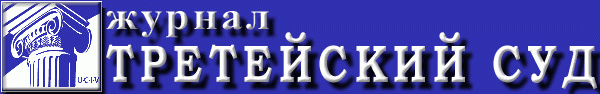 - Региональные средства массовой информации.Программа Конференции29 ноября 2019 года11.00 – 11.30 Регистрация участников Конференции по адресу:город Ставрополь, улица Пушкина, дом № 1, 3-й этаж. Научная библиотека Федерального государственного автономного образовательного учреждения высшего образования «Северо-Кавказский федеральный университет». 11.30 – 13.30 Первая сессия Ведущие: Варварин Александр Викторович – Заслуженный юрист Российской Федерации, Вице-президент РСПП – Управляющий директор по правовому регулированию и правоприменению;Поганцев Иван Владимирович.11.30 – 11.50 Приветственное слово: Гетманский Виталий Сергеевич - Представитель Министерства экономического развития Ставропольского края. Консультант сектора оценки регулирующего воздействия и экспертизы нормативных правовых актов отдела правового обеспечения и оценки регулирующего воздействия Министерства экономического развития Ставропольского края;Гурьянов Владимир Михайлович – Руководитель регионального отделения РСПП в Ставропольском крае. Президент союза работодателей Ставропольского края. Председатель Совета директоров АО «Арнест». Председатель координационного Совета отделений РСПП в Северо-Кавказском Федеральном округе;Бондяков Виктор Викторович - Представитель Адвокатской палаты Ставропольского края. Председатель коллегии адвокатов «Бондяков и партнёры»;Смирнов Дмитрий Анатольевич - Представитель Федерального государственного автономного образовательного учреждения высшего образования «Северо-Кавказский федеральный университет» (СКФУ). Директор Юридического института СКФУ; Представитель Ставропольского регионального отделения общероссийской общественной организации «Ассоциация юристов России».11.50 – 12.00 Вручение сертификатов арбитрам Южного отделения Арбитражного центра при РСППВарварин Александр Викторович – Заслуженный юрист Российской Федерации, Вице-президент РСПП – Управляющий директор по правовому регулированию и правоприменению. 12.00-12.10 Подписание соглашения о сотрудничестве в сфере арбитража: Между Ассоциацией «Межрегиональный центр арбитража» и Акционерным обществом «Ставропольводмелиорация». 12.10 - 13.30 Круглый стол по теме: «Особенности и преимущества третейского разбирательства по новому законодательству о третейских судах»Представление общей тематики «Круглого стола»: Варварин Александр Викторович – Заслуженный юрист Российской Федерации, Вице-президент РСПП – Управляющий директор по правовому регулированию и правоприменению. Замазий Александр Владимирович - Управляющий директор – Руководитель аппарата Арбитражного центра при РСПП, Поганцев Иван Владимирович; Костанов Санасар Степанович - Руководитель Южного отделения Арбитражного центра при РСПП, Директор Ассоциации «Межрегиональный центр арбитража».Темы для обсуждения: 1. Порядок деятельности постоянно действующих арбитражных учреждений по новому законодательству о третейских судах.2. Преимущества третейского разбирательства.3. Особенности администрирования третейского разбирательства региональными отделениями Арбитражного центра при РСПП.4. Вопросы практики выполнения компетентными судами функций содействия в отношении третейских судов (назначение, отводы, прекращение полномочий арбитров, принятие обеспечительных мер, исполнение запроса третейского суда о содействии в получении доказательств).5. Актуальные вопросы реализации норм процессуальных кодексов Российской Федерации (п.6 ст.232 и п.4 ст.238 АПК РФ; п.6 ст.420 и п.4 ст.425 ГПК РФ) о недопустимости переоценки обстоятельств, установленных третейским судом (арбитражем) и (или) пересмотра решения третейского суда, по существу. Выступления участников конференции не более 2-3 минут с последующей дискуссией по вопросам «Круглого стола». 13.30 - 14.00 Перерыв на кофе.14.00 - 15.20 Вторая сессияКруглый стол по теме: «Компетенция третейских судов. Вопросы заключения и допустимости третейских (арбитражных) соглашений».Ведущие: Поганцев Иван Владимирович;Савранский Михаил Юрьевич – кандидат юридических наук, заместитель Председателя Арбитражного центра при РСПП.Представление общей тематики «Круглого стола»:Савранский Михаил Юрьевич – кандидат юридических наук, заместитель Председателя Арбитражного центра при РСПП; Поганцев Иван Владимирович.Замазий Александр Владимирович - Управляющий директор – Руководитель аппарата Арбитражного центра при РСПП; Костанов Санасар Степанович - Руководитель Южного отделения Арбитражного центра при РСПП, Директор Ассоциации «Межрегиональный центр арбитража».Темы для обсуждения: 1. Способы и порядок заключения третейского соглашения. Условия, определяющие действительность и пределы арбитражного (третейского) соглашения.2. Об арбитрабильности споров, возникших из сделок, направленных на исполнение государственного контракта (субподряд, субаренда, уступка требования и другие). 3. Компетенция третейского суда на разрешение споров, возникающих из договоров, заключаемых в соответствии с Федеральным законом № 223-ФЗ «О закупках товаров, работ, услуг отдельными видами юридических лиц» или в связи с ними.4. Особенности разрешения третейскими судами корпоративных споров.Выступления участников конференции не более 2-3 минут с последующей дискуссией по вопросам «Круглого стола». 15.20 - 15.50 Перерыв на кофе.15.50 – 16.50 Третья сессия. Круглый стол по теме: «Отдельные вопросы практики выполнения судами функций контроля в отношении третейских судов и международных коммерческих арбитражей». Ведущие: Поганцев Иван Владимирович;Савранский Михаил Юрьевич – кандидат юридических наук, заместитель Председателя Арбитражного центра при РСПП.Представление общей тематики «Круглого стола»: Замазий Александр Владимирович - Управляющий директор – Руководитель аппарата Арбитражного центра при РСПП;Костанов Санасар Степанович - Руководитель Южного отделения Арбитражного центра при РСПП, Директор Ассоциации «Межрегиональный центр арбитража».Темы для обсуждения: 1. Особенности приведения в исполнение арбитражного решения (последствия окончательности арбитражного решения; вопросы приведения в исполнение арбитражного решения, не требующего принудительного исполнения, в том числе, в целях внесения записи в государственные реестры Российской Федерации (ЕГРН или ЕГРЮЛ).2. Актуальные вопросы процедуры приостановления компетентным судом производства по делу, для целей предоставления третейскому суду возможности возобновить третейское разбирательство и устранить основания для отмены арбитражного решения или для отказа в его принудительном исполнении (п.5 ст.232 и п.8 ст.238 АПК РФ; п.5 ст.420 и п.8 ст.425 ГПК РФ).Выступления участников конференции не более 2-3 минут с последующей дискуссией по вопросам «Круглого стола». 16.40 – 16.50 Подведение итогов. Закрытие Конференции. 